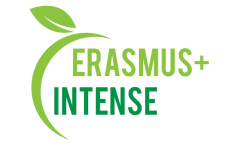 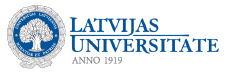 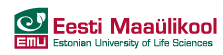 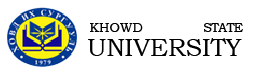 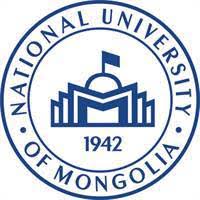 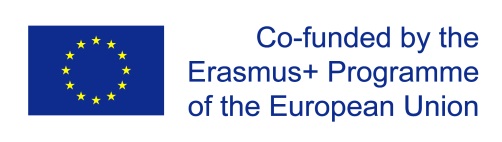 Integrated Doctoral Program for Environmental Policy, Management and Technology – INTENSE586471-EPP- 1-2017- 1-EE- EPPKA2-CBHE- JPkick-off seminar in mongoliaulaanbaatar, mongolia, 30 April-01 May, 2018Program schedule - Day 1Meeting InformationDate:	[30 April, 2018, Monday]	Time:		    [1000 – 1600]Location:	[Room number 221, ​ Building 3,                                                                                                	University street-1, National University of Mongolia]	Attendees:	[Nachin Baatarbileg, Prof. PhD., Dean, School of Engineering and Applied 	Sciences, ​NUM]	[Oyunsanaa Byambasuren, PhD., Head, Department of Environment and 	Forest, SEAS, ​NUM] 	[Anton Shkaruba, PhD., Estonian University of Life Sciences]		    [Raimonds Ernsteins, Prof., PhD., University of Latvia]	[Professors of Department of Environment and Forest Engineering, School of                             	Engineering and Applied Sciences, ​NUM]		    [Bayarkhuu B, PhD., Head of Geography and Geology Department, KHU]		    [Tegshjargal N, PhD., Head of Department of Biology, KHU]	[Graduate students of KHU]                          	[Graduate students of Department of Environment and Forest Engineering, 	School of Engineering and Applied Sciences, ​NUM]Time schedule Program schedule - Day 2Meeting InformationDate:	[01 May, 2018, Tuesday]	Location:	[Room number 217, ​ building 3,                                  University street-1, National                                  University of Mongolia]Time:	[1000 – 1300]	Attendees:	[Oyunsanaa Byambasuren, PhD., Head, Department of Environment and 	Forest, SEAS, ​NUM] 	[Anton Shkaruba, PhD., Estonian University of Life Sciences]		    [Raimonds Ernsteins, Prof., PhD., University of Latvia]Time schedule Other Notes or Information1000-1020“Graduate programme at the School of Engineering and Applied Sciences, National University of Mongolia”Oyunsanaa Byambasuren, PhD., Head of Department of Environment and Forest Engineering (DEFE), School of Engineering and Applied Sciences (SEAS), ​NUM1020-1040"Introduction of Integrated doctoral program for environmental policy, management and technology – INTENSE project"Anton Shkaruba, PhD., Estonian University of Life Sciences1040-11001100-11201120-11401140-12001200-12201220-12401240-14001400-14201420-14401440-15001500-1600"Forest fire history research in Khentey Mountains"Byambagerel Suran, PhD candidate, DEFE, SEAS, NUM "Research on planting technology of Siberian Spruce (PICEA OBOVATA. LDB.) in greenhouse"Presenter: Jagdag Damdinjamts, PhD candidate, DEFE, SEAS, NUMCoffee break"Characteristics and concentration of white dust and the particulate matter (PM10) in Erdenet city, Mongolia"Lkhagvajargal Banzragch, PhD candidate, DEFE, SEAS, NUM"Use of satellite technologies in forestry research" Presenter: Bayanmunkh Norovsuren, PhD candidate, DEFE, SEAS, NUM"Graduate study of geography and geology department, KHU"Bayarkhuu B, Head of Department of Geography and Geology, Khovd University (KHU)Lunch"Graduate study of Biology department, KHU"Tegshjargal N, Head of Department of Biology, KHUThe chemical research of Rhodiola grandifoliaErkhembileg E, MA student, KHU"Hedoric analysis of land prices focusing on urban amenities; case study of Ulaanbaatar city, Mongolia"Khishigjargal B, PhD Candidate, KHUQ&A and Discussions 1000-1300Discussions on implementation of INTENSE in MongoliaOyunsanaa Byambasuren, DEFE, SEAS, NUMAnton Shkaruba, Estonian University of Life SciencesRaimonds Ernsteins, Prof., PhD., University of Latvia1300-1400Lunch1400-1700Field visit